О признании утратившим силу постановленияадминистрации Новосельского сельского поселенияБрюховецкого района от 11 сентября 2014 года № 62«Об утверждении административного регламентаинформационного взаимодействия администрацииНовосельского сельского поселения Брюховецкого районас лицами, осуществляющими поставки ресурсов,необходимых для предоставления коммунальных услуг,и (или) оказывающими коммунальные услугив многоквартирных и жилых домах либо услуги (работы)по содержанию ремонту общего имущества собственниковпомещений в многоквартирных домах, внешнимипользователями при предоставлении информации»Руководствуясь Федеральным законом от 6 октября 2003 года № 131-ФЗ «Об общих принципах организации местного самоуправления в Российской Федерации», постановлением Правительства Российской Федерации от 30 июня 2015 года № 657 «О мерах по осуществлению мониторинга использования жилищного фонда и обеспечения его сохранности, изменении и признании утратившими силу некоторых актов Правительства Российской Федерации
п о с т а н о в л я ю:	1. Признать утратившим силу постановление администрации Новосельского сельского поселения Брюховецкого района от 11 сентября 2014 года «Об утверждении административного регламента информационного взаимодействия администрации Новосельского сельского поселения Брюховецкого района с лицами, осуществляющими поставки ресурсов, необходимых для предоставления коммунальных услуг, и (или) оказывающими коммунальные услуги в многоквартирных и жилых домах либо услуги (работы) по содержанию ремонту общего имущества собственников помещений в многоквартирных домах, внешними пользователями при предоставлении информации».2. Юристу администрации Новосельского сельского поселения обнародовать и разместить настоящее постановление на официальном сайте администрации муниципального образования Брюховецкого района в разделе Новосельское сельское поселение в информационно-телекоммуникационной сети «Интернет».3. Контроль за выполнением настоящего постановления оставляю за собой. 4. Постановление вступает в силу со дня его официального обнародования.Глава Новосельскогосельского поселенияБрюховецкого района								Н.В. АврашкоЛИСТ СОГЛАСОВАНИЯпостановления администрации Новосельского сельскогопоселения Брюховецкого района от _____________ № ___«О признании утратившим силу постановленияадминистрации Новосельского сельского поселенияБрюховецкого района от 11 сентября 2014 года № 62«Об утверждении административного регламентаинформационного взаимодействия администрацииНовосельского сельского поселения Брюховецкого районас лицами, осуществляющими поставки ресурсов,необходимых для предоставления коммунальных услуг,и (или) оказывающими коммунальные услугив многоквартирных и жилых домах либо услуги (работы)по содержанию ремонту общего имущества собственниковпомещений в многоквартирных домах, внешнимипользователями при предоставлении информации»ЗАЯВКА
К ПОСТАНОВЛЕНИЮ Наименование постановления: «О признании утратившим силу постановления администрации Новосельского сельского поселения Брюховецкого района от 11 сентября 2014 года № 62 «Об утверждении административного регламента информационного взаимодействия администрации Новосельского сельского поселения Брюховецкого района с лицами, осуществляющими поставки ресурсов, необходимых для предоставления коммунальных услуг, и (или) оказывающими коммунальные услуги в многоквартирных и жилых домах либо услуги (работы) по содержанию ремонту общего имущества собственников помещений в многоквартирных домах, внешними пользователями при предоставлении информации» Проект постановления внесен: Главным специалистом администрации Новосельского сельского поселения Брюховецкого районаПостановление разослать:1) главному специалисту администрации Новосельского сельского поселения Брюховецкого района -1 экз.2) юристу администрации Новосельского сельского поселения Брюховецкого района – 1 экз._____________________ Морозова Анна Владимировна____________2021 года						53245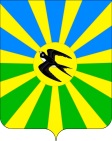 АДМИНИСТРАЦИЯ НОВОСЕЛЬСКОГО СЕЛЬСКОГО ПОСЕЛЕНИЯ БРЮХОВЕЦКОГО РАЙОНАПОСТАНОВЛЕНИЕАДМИНИСТРАЦИЯ НОВОСЕЛЬСКОГО СЕЛЬСКОГО ПОСЕЛЕНИЯ БРЮХОВЕЦКОГО РАЙОНАПОСТАНОВЛЕНИЕот 11.01.2021№ 1село Новое Селосело Новое СелоПроект внесен:Главным специалистом администрацииНовосельского сельского поселенияБрюховецкого районаСоставитель проекта:Юрист администрацииНовосельского сельского поселения Брюховецкого районаН.Л. БрачковойА.В. Морозова